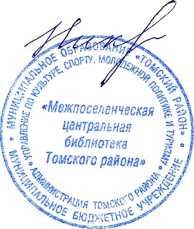 ШАБАЕВОЙЯНЕ